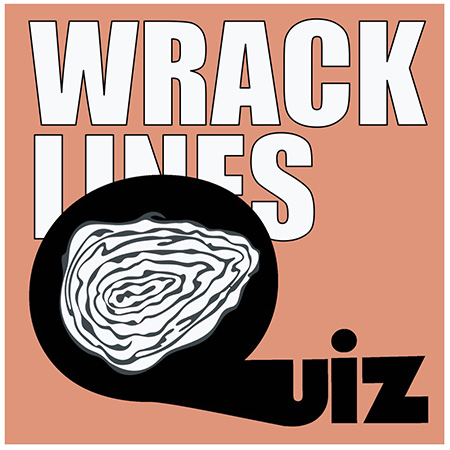 UNDERLINE OR HIGHLIGHT THE CORRECT ANSWER and RETURN IT TO: judy.benson@uconn.edu by AUG. 1, 2020The English translation of the name of the school in the Dominican Republic where Tessa Getchis taught marine science is:ButterflyEmpowermentParadiseWhat activity did girls in the school do daily?Trash collectionLearning about their environmentDancing to Bachata musicA & BWhat marine mammal did the girls in the school see on their open-water snorkeling trip?Harbor sealsKiller whalesDolphinsElizabeth Ellenwood makes two types of photographs without using a camera:Shadow imprints and reverse negativesCyanotypes and anthotypesSepia-tone prints and salted paper printsAccording to the World Economic Forum, how many metric tons of plastic ends up in the ocean each year?1 million8 million10 millionWhat is the main subject of the digital photographs Elizabeth Ellenwood creates?Sea glassBeach sandMicroplasticsProfessors J. Evan Ward and Sandra Shumway are studying the effects of microplastics on what type of animals:Sea birdsShellfishFishMystic Aquarium has been trying to raise awareness about plastic pollution by:Education programs in schoolsIts “Plastic-Free Seas” exhibitA & BThe “Break the Single-Use Plastic Habit” campaign in 2018 and 201 by Connecticut Sea Grant and other groups included:Beach cleanupsMarine wildlife stickers for resuable water bottles and travel mugsSocial media postings with the hashtag #DontTrashLISoundAll of the aboveWhat activity did Syma Ebbin enjoy in her free time while studying in Alaska?Moose huntingSnowmobilingSalmon fishingWhat subjects does Ebbin teach at UConn Avery Point?BotanyEnvironmental science and policyForest ecologyWhat type of behavior has Ebbin noticed by her neighbors during the coronavirus pandemic that confirms her sense of purpose?People’s need to be outdoors, experiencing natureFear of the impacts of climate changeReluctance to pick up trashThe solar-electric boat operated by the East Shore District Health Department is used for what purpose?Removing sewage from boat tanks so that it is not dumped into Long Island SoundEnforcing speed limits in coastal watersTaking students on educational excursions into Long Island SoundThe carbon dioxide emissions from the Solar Shark are less than the boat it replaced because:It is powered by an electric motor and solar panels instead of gasoline.It never leaves the dock.It is significantly lighter in weight. The nation’s 12 million recreational boats emit at least as much carbon dioxide as:200 million cars1.3 million cars12 million cars